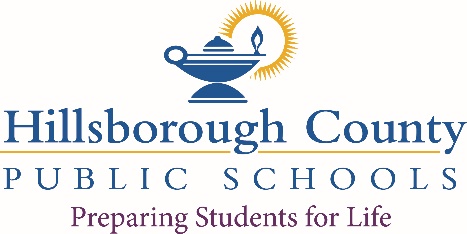 Dear student and family of student:Welcome to Grady Elementary!  To complete your registration and begin classes on August 10, 2020, you must first provide the following registration documents.  Please submit all required documentation to our Data Processor, Heather Tanski. You can fax them to (813)356-1476 or email them as an attachment to heather.tanski@sdhc.k12.fl.us.  Verification of Parent/Legal Guardian Address (two matching items are required):Current TECO electric bill (cannot accept water or phone/cable)Property tax bill or homestead exemptionContract for purchase of homeWarranty deed or lease agreement(if you are living with a relative, etc., the person who will provide the verification documentation listed above must come in person to our office with their photo ID and their proof of residency. Both addresses must match.)Completed Registration Forms:Registration Form (attached Form SB45501)Residency Form (attached)Once all documentation is received, you will be contacted by our Data Processor.If you have any questions, please contact: Data Processor, Heather Tanski: 813-872-5325We are excited to be a part of your educational journey and look forward to meeting you!Sincerely,Mike CampbellPrincipal 